AS-LEVEL PAPER 1 PP19 MS1.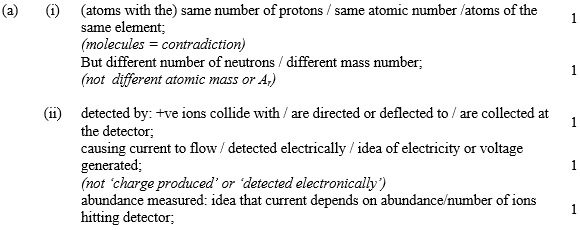 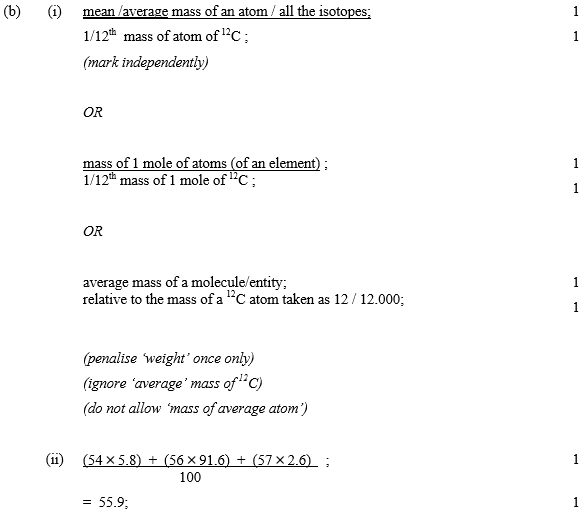 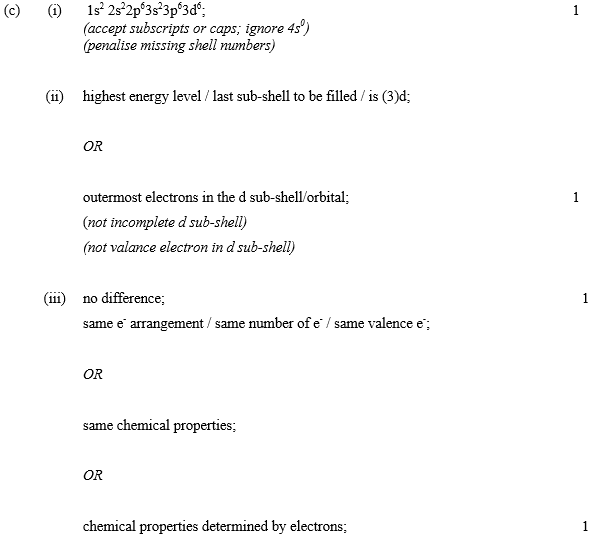 [13]2.      A chlorine atom has more protons in its nucleus than has a sodium atom1          Both have three shells of electrons1Electrons more strongly attracted by chlorine nucleus so size smaller than Na1          An electron shell is lost when a sodium ion is formed from a sodium atom1          Inner electrons more strongly attracted so ion smaller than atom1          An electron is added to the outer shell when a chloride ion is formed1Greater repulsion between shells so size of chloride ion greater than Cl atom1MAX 6QWC[6]3.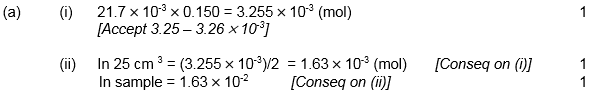 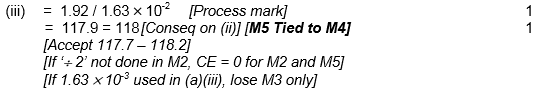 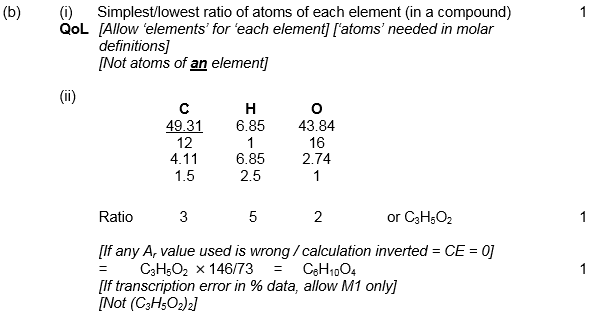 	[16]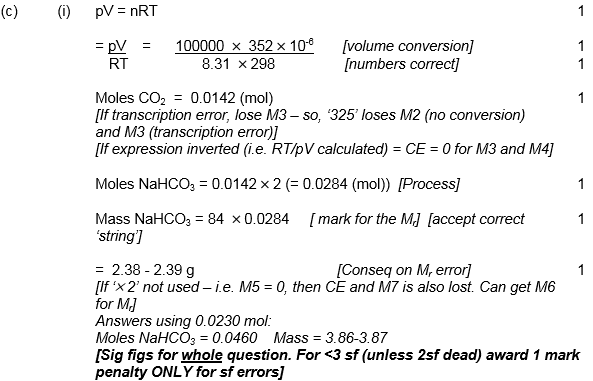 4.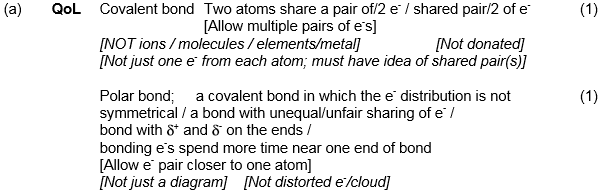 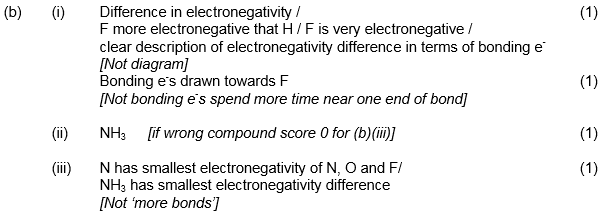 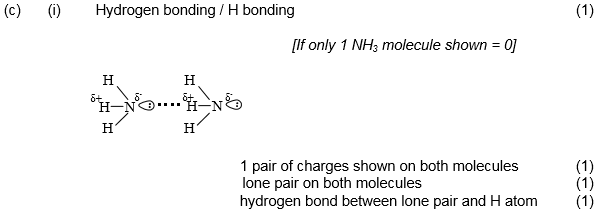 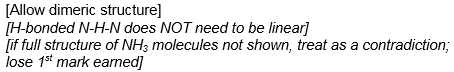 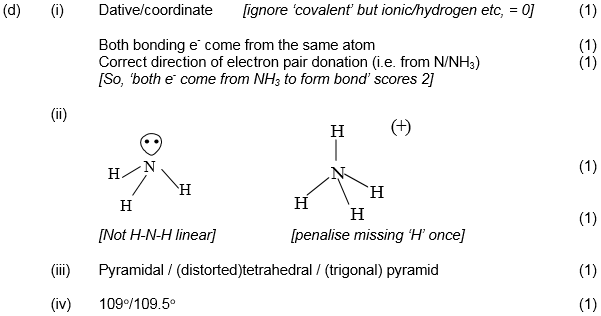 [17]5.		[11]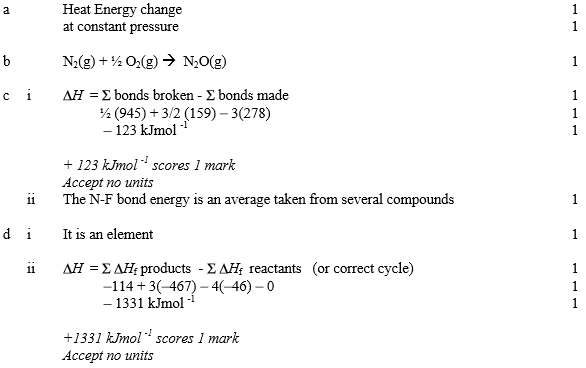 6.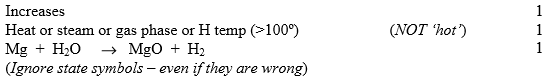 [3]7.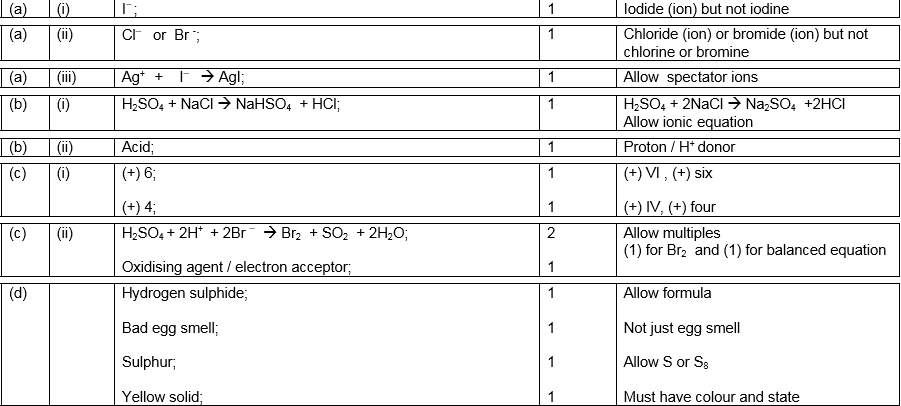 [14]